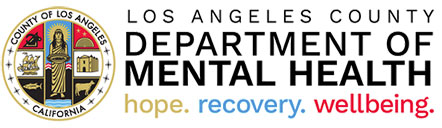 洛杉磯縣-精神健康局問卷調查電子郵件草稿[Enter Agency Information]親愛的先生/夫人：感謝您讓我們為您服務。我們希望您的回應能夠確保我們為每個客戶提供最好的服務。我們請求您幫助完成一個簡短的線上問卷調查，有關您在我們這個部門裡的經驗。這個調查不會超過10分鐘。請單擊下面的連結/ QR碼以接駁到這個問卷調查：https://uclahs.fyi/2023CPS-Youth請在調查上填寫以下資料：問題X：縣– 洛杉磯客戶編號：XXXX問題X：服務提供者編號– XXXX您將要完成的問卷調查是機密的。您的治療師不會看到此調查，您的回應也絕不會影響您獲得服務的權利。因為我們部門將使用此調查結果來改善服務質素，所以我們對您的誠實意見（無論是正面的還是負面的）都感興趣。感謝您的合作以幫助我們改善為您提供的服務。如果您有嚴重和敏感的顧慮，請立即與項目經理討論或報告您的顧慮，他們將為您提供幫助。如果您處於危機中，請立即與您的治療師或診所經理商討，因為您對本次調查的回應不會被審閱以作即時回應。[Enter the names and direct contact information to their designated program and clinic managers for the agency]